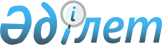 О внесении изменений в постановление Правительства Республики Казахстан от 3 декабря 2019 года № 898 "О прямой адресной продаже государственного пакета акций акционерного общества "Университет КИМЭП"Постановление Правительства Республики Казахстан от 22 июля 2020 года № 463
      Правительство Республики Казахстан ПОСТАНОВЛЯЕТ:
      1. Внести в постановление Правительства Республики Казахстан от 3 декабря 2019 года № 898 "О прямой адресной продаже государственного пакета акций акционерного общества "Университет КИМЭП" следующие изменения:
      заголовок изложить в следующей редакции:
      "О прямой адресной продаже государственного пакета акций некоммерческого акционерного общества "Университет КИМЭП";
      пункт 1 изложить в следующей редакции:
      "1. Осуществить прямую адресную продажу государственного пакета акций некоммерческого акционерного общества "Университет КИМЭП" в размере 40 (сорок) процентов от уставного капитала общественному фонду "Образовательный фонд Бэнга" (далее – стратегический инвестор).";
      в пункте 2:
      подпункт 2) изложить в следующей редакции:
      "2) обеспечению количества выпускников в среднем не менее 500 (пятьсот) человек в год за период с 2020 по 2025 годы;";
      подпункт 6) изложить в следующей редакции:
      "6) погашению кредиторской задолженности до 31 декабря 2020 года;".
      2. Комитету государственного имущества и приватизации Министерства финансов Республики Казахстан в установленном законодательством порядке принять меры по реализации настоящего постановления.
      3. Настоящее постановление вводится в действие со дня его подписания.
					© 2012. РГП на ПХВ «Институт законодательства и правовой информации Республики Казахстан» Министерства юстиции Республики Казахстан
				
      Премьер-Министр
Республики Казахстан 

А. Мамин
